RIGHT TO KNOW REQUEST     DATE REQUESTEDREQUEST SUBMITTED BY:   E-MAIL    US MAIL    FAX    IN-PERSONNAME OF REQUESTOR:________________________________________________STREET ADDRESS: _____________________________________________________CITY/STE/ZIP/COUNTY:_________________________________________________TELEPHONE:___________________________________________________________E-MAIL ADDRESS:_______________________________________________________RECORDS REQUESTED:__________________________________________________________________________________________________________________________________________________________________________________________________________________________________________________________________________________________________________________________________________________________DO YOU WANT COPIES?  YES  NODO YOU WANT TO INSPECT THE RECORDS?DO YOU WANT CERITIFED COPIES OF RECORDS?___________________________________________________________________________RIGHT-TO-KNOW OFFICER:_______________________________________________DATE RECEVIED BY THE AGENCY:_________________________________________AGENCY FIVE (5)-DAY RESPONSE DUE:______________________________________*Public bodies may fill anonymous verbal or written requests.  If the requestor wishes to pursue the relief and remedies provided for in this Act, the request must be in writing.  (Section 702)  Written requests need not include an explanation why information is sought or the intended use of the information unless otherwise required by law (Section 703).(Form updated 12/14/18)    600 Monroe Street    Freemansburg, PA 18017-7280    Phone: (610) 866-2220     Fax:     (610) 868-2402    www.boroughoffreemansburg.org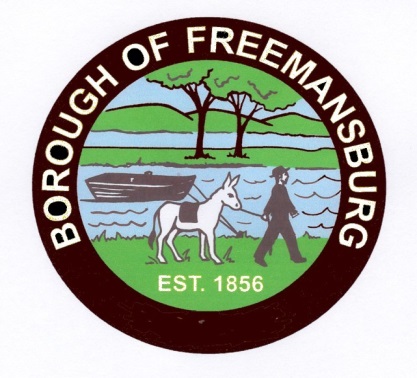      Donald Lasso, Mayor     Homer G. Lorrah, Council President     Gerald J. Gasda, Borough Mgr.